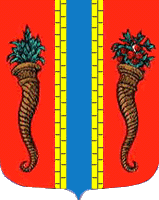 Администрация муниципального образования Новоладожское городское поселениеВолховского муниципального района Ленинградской областиПОСТАНОВЛЕНИЕ От  29 августа 2016 года                                                                                        № 561О признании граждан соответствующими условиямучастия в мероприятиях подпрограммы «Поддержкаграждан, нуждающихся в улучшении жилищныхусловий, на основе принципов ипотечного кредитованияв Ленинградской области» государственной программы Ленинградской области «Обеспечение качественным жильем граждан на территории Ленинградской области»	В соответствии с подпрограммой «Поддержка граждан, нуждающихся в улучшении жилищных условий, на основе принципов ипотечного кредитования в Ленинградской области» государственной программы Ленинградской области «Обеспечение качественным жильем граждан на территории Ленинградской области», утвержденной Постановлением Правительства Ленинградской области от 14 ноября 2013 года № 407, на основании личных заявлений граждан и представленных ими документов,                                                         ПОСТАНОВЛЯЮ:      1. Признать соответствующими условиям участия в мероприятии по предоставлению социальных выплат на строительство (приобретение) жилья в рамках реализации подпрограммы «Поддержка граждан, нуждающихся в улучшении жилищных условий, на основе принципов ипотечного кредитования в Ленинградской области» государственной программы Ленинградской области «Обеспечение качественным жильем граждан на территории Ленинградской области» с использованием средств областного бюджета и бюджета МО Новоладожское городское поселение молодых граждан и членов их семей, согласно Приложению №1.     2. Постановление вступает в силу с момента принятия.     3. Контроль исполнения настоящего постановления возложить на  начальника отдела по управлению муниципальным имуществом Н.Ю. Ерошкову.Глава администрации  Новоладожского городского поселения                                                      О.С. БарановаПриложение № 1к Постановлению администрации Новоладожского городского поселения № 561 от 29.08.2016 годаСписок граждан – участников подпрограммы «Поддержка граждан, нуждающихся в улучшении жилищных условий, на основе принципов ипотечного кредитования в Ленинградской области» государственной программы Ленинградской области «Обеспечение качественным жильем граждан на территории Ленинградской области» 1. Коякова Наталия Анатольевна, 09.07.1974 г.р., (заявитель): супруг – Кояков Александр Николаевич, 25.05.1976 г.р., дочь – Коякова Мария Александровна, 08.08.1997 г.р., сын – Кояков Егор Александрович, 23.11.2005 г.р., (состав семьи 4 человека),            2. Кюрчубаш Валентина Ивановна, 08.08.1964 г.р., (заявитель): супруг – Кюрчубаш Андрей Иванович, 28.05.1964 г.р., (состав семьи 2 человека);3. Коробова Ирина Борисовна, 26.11.1983 г.р., (заявитель): супруг – Коробов Павел Сергеевич, 18.03.1977 г.р., дочь – Коробова Анастасия Павловна, 12.07.2007 г.р., (состав семьи 3 человека),            4. Соколова Ирина Васильевна, 06.07.1958 г.р., (заявитель): супруг – Соколов Николай Борисович, 31.08.1960 г.р., (состав семьи 2 человека);            5. Баканов Сергей Андреевич, 29.01.1984 г.р., (заявитель): супруга – Баканова Ольга Владимировна, 27.03.1988 г.р., (состав семьи 2 человека);            6. Кашковский Роман Николаевич, 02.05.1983г.р., (заявитель): дочь – Кашковская Ксения Романовна, 14.11.2011 г.р., (состав семьи 2 человека);            7. Баканов Павел Андреевич, 15.10.1985 г.р., (заявитель): сын – Баканов Кирилл Павлович, 18.04.2016 г.р., (состав семьи 2 человека);8. Туркина Екатерина Юрьевна, 15.11.1983 г.р., (заявитель): супруг – Туркин Владимир Николаевич, 21.12.1978 г.р., сын – Туркин Алексей Владимирович, 01.11.2005 г.р., дочь – Туркина Анастасия Владимировна, 27.05.2011 г.р., (состав семьи 4 человека).